RESUME______________________________________________________                                                                           Shri Anil Dohare      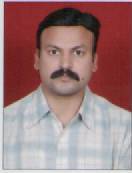  Cell: +919898036357                                                                                                                                         Email : anildohare802@gmail.comAddress: D-304, Kautilya Flates, opp.jaltarang society,                    Near New Gayatri school, D-cabin Sabarmati,	                   Ahmedabad - 380019 , Gujarat India.____________________________________________________________Date of Birth : 19, April,1977Nationality : IndianReligious : Hindu – JatavMarital Status: MarriedLanguages Known : English , Hindi and Gujarati_____________________________________________________________________________Profile     Science   –    graduate    –       Experience of more  than 9 years as Teacher   - computer KnowledgeEducational ProfilePre- Educational ProfileCertificateExperienceJob Responsibilities1 Appreciation Certificate – International Mathematics Olympiad as School Coordinator2 Certificate of Appreciation – Help Age India- 2011 & 2013Extra Curricular activitiesHobbies: Reading ,   Listen songs Date :   /    /                                                                                        Applicant’s SignatureExamYearCollege and UniversityYear of passingMarks (%)Msc (EIILMU/11/F/2138472) FirstSecond Eiilm university,SikkimJuly 12- June 1371.55Bsc (218)FirstR G Shah Science CollegeAprill-199750Bsc ( 0159)SecondR G Shah Science CollegeMarch- 199863.2Bsc( 1963)FinalR G Shah Science CollegeMay- 199959B.Ed(331)FinalS.U G college of EducationMarch - 200169Exam        SchoolBoard nameYearMarks(%)12th ( B-501405)	 Gyandeep  SchoolGSEBMarch- 19964910th (A-141987)	  St.joseph  SchoolGSEBMarch - 199358CCC ( certificate cource on computer concept ) (2288)01-04-2013 to 30-09-2013Class- A80 %TET-II (State Board)( 22000128)September- 2013Maths-Science58.67%CTET {S14020149091}PSOctober- 2014Maths – Science51.33%School NamePostDurationFull time/ Part timeKendriya vidyalayaTGT ( Maths )September 2003 to March 2004Part timeSun Flower English schoolTGT( Maths- Science)June 2004 to October   2006Full timeMaha pragya vidya NiketanTGT ( Maths)Continue since june 2006Full time